Зарегистрировано в Минюсте России 23 января 2013 г. N 26681МИНИСТЕРСТВО ЗДРАВООХРАНЕНИЯ РОССИЙСКОЙ ФЕДЕРАЦИИПРИКАЗот 9 ноября 2012 г. N 763нОБ УТВЕРЖДЕНИИ СТАНДАРТАСПЕЦИАЛИЗИРОВАННОЙ МЕДИЦИНСКОЙ ПОМОЩИ ПРИ НЕФРОТИЧЕСКОМСИНДРОМЕ (СТЕРОИДРЕЗИСТЕНТНОМ)В соответствии со статьей 37 Федерального закона от 21 ноября 2011 г. N 323-ФЗ "Об основах охраны здоровья граждан в Российской Федерации" (Собрание законодательства Российской Федерации, 2011, N 48, ст. 6724; 2012, N 26, ст. 3442, 3446) приказываю:Утвердить стандарт специализированной медицинской помощи при нефротическом синдроме (стероидрезистентном) согласно приложению.МинистрВ.И.СКВОРЦОВАПриложениек приказу Министерства здравоохраненияРоссийской Федерацииот 9 ноября 2012 г. N 763нСТАНДАРТСПЕЦИАЛИЗИРОВАННОЙ МЕДИЦИНСКОЙ ПОМОЩИ ПРИ НЕФРОТИЧЕСКОМСИНДРОМЕ (СТЕРОИДОРЕЗИСТЕНТНОМ)Категория возрастная: взрослые, детиПол: любойФаза: любаяСтадия: любаяОсложнения: вне зависимости от осложненийВид медицинской помощи: специализированная медицинская помощьУсловия оказания медицинской помощи: стационарноФорма оказания медицинской помощи: плановаяСредние сроки лечения (количество дней): 14Код по МКБ X <*>Нозологические единицыN04 Нефротический синдром1. Медицинские мероприятия для диагностики заболевания, состояния--------------------------------<1> Вероятность предоставления медицинских услуг или назначения лекарственных препаратов для медицинского применения (медицинских изделий), включенных в стандарт медицинской помощи, которая может принимать значения от 0 до 1, где 1 означает, что данное мероприятие проводится 100% пациентов, соответствующих данной модели, а цифры менее 1 - указанному в стандарте медицинской помощи проценту пациентов, имеющих соответствующие медицинские показания.2. Медицинские услуги для лечения заболевания, состояния и контроля за лечением3. Перечень лекарственных препаратов для медицинского применения, зарегистрированных на территории Российской Федерации, с указанием средних суточных и курсовых доз4. Виды лечебного питания, включая специализированные продукты лечебного питания--------------------------------<*> Международная статистическая классификация болезней и проблем, связанных со здоровьем, X пересмотра.<**> Международное непатентованное или химическое наименование лекарственного препарата, а в случаях их отсутствия - торговое наименование лекарственного препарата.<***> Средняя суточная доза.<****> Средняя курсовая доза.Примечания:1. Лекарственные препараты для медицинского применения, зарегистрированные на территории Российской Федерации, назначаются в соответствии с инструкцией по применению лекарственного препарата для медицинского применения и фармакотерапевтической группой по анатомо-терапевтическо-химической классификации, рекомендованной Всемирной организацией здравоохранения, а также с учетом способа введения и применения лекарственного препарата. При назначении лекарственных препаратов для медицинского применения детям доза определяется с учетом массы тела, возраста в соответствии с инструкцией по применению лекарственного препарата для медицинского применения.2. Назначение и применение лекарственных препаратов для медицинского применения, медицинских изделий и специализированных продуктов лечебного питания, не входящих в стандарт медицинской помощи, допускаются в случае наличия медицинских показаний (индивидуальной непереносимости, по жизненным показаниям) по решению врачебной комиссии (часть 5 статьи 37 Федерального закона от 21 ноября 2011 г. N 323-ФЗ "Об основах охраны здоровья граждан в Российской Федерации" (Собрание законодательства Российской Федерации, 2011, N 48, ст. 6724; 2012, N 26, ст. 3442, 3446)).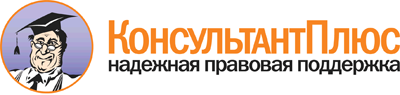  Приказ Минздрава России от 09.11.2012 N 763н
"Об утверждении стандарта специализированной медицинской помощи при нефротическом синдроме (стероидрезистентном)"
(Зарегистрировано в Минюсте России 23.01.2013 N 26681) Документ предоставлен КонсультантПлюс

www.consultant.ru 

Дата сохранения: 21.07.2017 
 Прием (осмотр, консультация) врача-специалиста                        Прием (осмотр, консультация) врача-специалиста                        Прием (осмотр, консультация) врача-специалиста                        Прием (осмотр, консультация) врача-специалиста                             Код       медицинской      услуги      Наименование медицинской             услуги            Усредненный    показатель     частоты    предоставления<1>Усредненныйпоказатель  кратности применения B01.003.001   Осмотр (консультация)       врачом-анестезиологом-      реаниматологом первичный    0,3           1          B01.004.001   Прием (осмотр, консультация)врача-гастроэнтеролога      первичный                   0,1           1          B01.013.001   Прием (осмотр, консультация)врача-диетолога             0,3           1          B01.025.001   Прием (осмотр, консультация)врача-нефролога первичный   0,6           1          B01.029.001   Прием (осмотр, консультация)врача-офтальмолога первичный1             1          B01.031.001   Прием (осмотр, консультация)врача-педиатра первичный    0,5           1          B01.034.001   Прием (осмотр, консультация)врача-психотерапевта        первичный                   0,5           1          B01.047.001   Прием (осмотр, консультация)врача-терапевта первичный   0,2           1          Лабораторные методы исследования                                      Лабораторные методы исследования                                      Лабораторные методы исследования                                      Лабораторные методы исследования                                           Код       медицинской      услуги      Наименование медицинской             услуги            Усредненный    показатель     частоты    предоставленияУсредненныйпоказатель  кратности применения A08.28.002    Электронная микроскопия     препарата тканей почки      1             1          A08.28.003    Иммуноморфологическое       исследование тканей почки   1             1          A09.05.007    Исследование уровня железа  сыворотки крови             1             1          A09.05.014    Исследование уровня         глобулиновых фракций в крови1             1          A09.05.018    Исследование уровня мочевой кислоты в крови             1             1          A09.05.024    Исследование уровня общих   липидов в крови             1             1          A09.05.032    Исследование уровня общего  кальция в крови             1             1          A09.05.033    Исследование уровня         неорганического фосфора в   крови                       1             1          A09.05.034    Исследование уровня хлоридовв крови                     1             1          A09.05.045    Исследование уровня амилазы в крови                     1             1          A09.05.046    Исследование уровня щелочнойфосфатазы в крови           1             1          A09.05.049    Исследование уровня факторовсвертывания в крови         1             1          A09.05.050    Исследование уровня         фибриногена в крови         1             1          A09.05.075    Исследование уровня         комплемента и его фракций в крови                       1             1          A09.05.076    Исследование уровня         ферритина в крови           1             1          A09.05.104    Исследование тимоловой и    сулемовой проб в сыворотке  крови                       0,1           1          A09.05.111    Исследование уровня буферныхвеществ в крови             1             1          A09.05.126    Исследование протеина S в   крови                       0,2           1          A09.05.132    Исследование уровня         фолликулостимулирующего     гормона в сыворотке крови   1             1          A09.05.212    Исследование уровня         соматомедина C в крови      1             1          A09.28.001    Микроскопическое            исследование осадка мочи    1             1          A09.28.001    Микроскопическое            исследование осадка мочи    1             1          A09.28.006    Исследование уровня         креатинина в моче (проба    Реберга)                    1             1          A09.28.010    Исследование уровня мочевой кислоты в моче              1             1          A09.28.012    Исследование уровня кальция в моче                      1             1          A09.28.020    Тест на кровь в моче        1             1          A09.28.023    Исследование уровня         эстрогенов в моче           1             1          A09.28.028    Исследование мочи на белок  Бене-Джонса                 1             1          A09.28.029    Исследование мочи на        хорионический гонадотропин  0,1           1          A12.05.005    Определение основных групп  крови (A, B, 0)             1             1          A12.05.006    Определение резус-          принадлежности              1             1          A12.06.010    Исследование антител к      антигенам ядра клетки и ДНК 0,3           1          A12.06.011    Проведение реакции          Вассермана (RW)             0,3           1          A12.06.016    Проведение серологической   реакции на различные        инфекции, вирусы            1             1          A12.06.029    Исследование антител к      кардиолипину в крови        0,3           1          A12.28.003    Тесты тубулярной реабсорбции1             1          A26.06.035    Определение антигена к      вирусу гепатита B (HBeAg    Hepatitis B virus) в крови  0,3           1          A26.06.036    Определение антигена к      вирусу гепатита B (HBsAg    Hepatitis B virus) в крови  0,3           1          A26.06.037    Определение антигена к      вирусу гепатита B (HBcAg    Hepatitis B virus) в крови  0,3           1          A26.06.041    Определение антител классов M, G (IgM, IgG) к вирусному гепатиту C (Hepatitis C     virus) в крови              0,3           1          B03.005.006   Коагулограмма               (ориентировочное            исследование системы        гемостаза)                  1             1          B03.016.002   Общий (клинический) анализ  крови                       1             1          B03.016.004   Анализ крови биохимический  общетерапевтический         1             1          B03.016.006   Анализ мочи общий           1             1          Инструментальные методы исследования                                  Инструментальные методы исследования                                  Инструментальные методы исследования                                  Инструментальные методы исследования                                       Код       медицинской      услуги      Наименование медицинской             услуги            Усредненный    показатель     частоты    предоставленияУсредненныйпоказатель  кратности применения A03.16.001    Эзофагогастродуоденоскопия  1             1          A04.10.002    Эхокардиография             1             1          A04.28.001    Ультразвуковое исследование почек и надпочечников       1             1          A05.10.006    Регистрация                 электрокардиограммы         1             1          A06.03.015    Рентгенография поясничного  отдела позвоночника         0,5           1          A06.03.032    Рентгенография кисти руки   0,7           1          A06.03.061    Рентгеноденситометрия       0,5           1          A06.28.009.001Компьютерная томография     почек и верхних             мочевыводящих путей с       болюсным контрастированием  0,1           1          A06.28.009.002Спиральная компьютерная     томография почек и          надпочечников               0,1           1          A12.12.004    Суточное мониторирование    артериального давления      1             1          Прием (осмотр, консультация) и наблюдение врача-специалиста           Прием (осмотр, консультация) и наблюдение врача-специалиста           Прием (осмотр, консультация) и наблюдение врача-специалиста           Прием (осмотр, консультация) и наблюдение врача-специалиста                Код       медицинской      услуги      Наименование медицинской             услуги            Усредненный    показатель     частоты    предоставленияУсредненныйпоказатель  кратности применения B01.020.001   Прием (осмотр,              консультация) врача по      лечебной физкультуре        1             1          B01.025.003   Ежедневный осмотр врачом-   нефрологом с наблюдением и  уходом среднего и младшего  медицинского персонала в    отделении стационара        0,6           13         B01.031.005   Ежедневный осмотр врачом-   педиатром с наблюдением и   уходом среднего и младшего  медицинского персонала в    отделении стационара        0,2           13         B01.047.009   Ежедневный осмотр врачом-   терапевтом с наблюдением и  уходом среднего и младшего  медицинского персонала в    отделении стационара        0,2           13         Лабораторные методы исследования                                      Лабораторные методы исследования                                      Лабораторные методы исследования                                      Лабораторные методы исследования                                           Код       медицинской      услуги      Наименование медицинской             услуги            Усредненный    показатель     частоты    предоставленияУсредненныйпоказатель  кратности применения A09.05.012    Исследование уровня общего  глобулина в крови           0,3           1          A09.05.013    Определение                 альбумин/глобулинового      соотношения в крови         0,3           1          A09.05.014    Исследование уровня         глобулиновых фракций в      крови                       0,3           1          A09.05.018    Исследование уровня мочевой кислоты в крови             0,3           1          A09.05.020    Исследование уровня         креатинина в крови          1             1          A09.05.032    Исследование уровня общего  кальция в крови             0,3           1          A09.05.033    Исследование уровня         неорганического фосфора в   крови                       0,3           1          A09.05.035    Исследование уровня         лекарственных препаратов в  крови                       1             1          A09.05.049    Исследование уровня         факторов свертывания в      крови                       0,3           1          A09.05.050    Исследование уровня         фибриногена в крови         0,3           1          A09.05.054    Исследование уровня         сывороточных                иммуноглобулинов в крови    0,3           1          A09.05.062    Исследование уровня         свободного трийодтиронина   (T3) в сыворотке крови      0,5           1          A09.05.064    Исследование уровня общего  тироксина (T4) сыворотки    крови                       0,5           1          A09.05.065    Исследование тиреотропина   сыворотки крови             0,5           1          A09.05.111    Исследование уровня         буферных веществ в крови    0,5           1          A09.28.020    Тест на кровь в моче        1             1          A09.28.021    Определение объема мочи     1             14         A09.28.023    Исследование уровня         эстрогенов в моче           1             1          A12.06.015    Определение                 антистрептолизина-O в       сыворотке крови             0,3           1          B03.016.002   Общий (клинический) анализ  крови                       1             2          B03.016.004   Анализ крови биохимический  общетерапевтический         0,3           2          B03.016.006   Анализ мочи общий           1             2          Инструментальные методы исследования                                  Инструментальные методы исследования                                  Инструментальные методы исследования                                  Инструментальные методы исследования                                       Код       медицинской      услуги      Наименование медицинской             услуги            Усредненный    показатель     частоты    предоставленияУсредненныйпоказатель  кратности применения A03.16.001    Эзофагогастродуоденоскопия  0,1           1          A04.10.002    Эхокардиография             0,5           1          A04.28.001    Ультразвуковое исследование почек и надпочечников       0,5           1          A06.09.007    Рентгенография легких       0,2           1          A12.12.004    Суточное мониторирование    артериального давления      0,1           1          Хирургические, эндоскопические, эндоваскулярные и другие методы       лечения, требующие анестезиологического и/или реаниматологического    сопровождения                                                         Хирургические, эндоскопические, эндоваскулярные и другие методы       лечения, требующие анестезиологического и/или реаниматологического    сопровождения                                                         Хирургические, эндоскопические, эндоваскулярные и другие методы       лечения, требующие анестезиологического и/или реаниматологического    сопровождения                                                         Хирургические, эндоскопические, эндоваскулярные и другие методы       лечения, требующие анестезиологического и/или реаниматологического    сопровождения                                                              Код       медицинской      услуги      Наименование медицинской             услуги            Усредненный    показатель     частоты    предоставленияУсредненныйпоказатель  кратности применения A11.28.001.001Биопсия почки под контролем ультразвукового             исследования                1             1          B01.003.004   Анестезиологическое пособие (включая раннее             послеоперационное ведение)  0,4           1          Немедикаментозные методы профилактики, лечения и медицинской          реабилитации                                                          Немедикаментозные методы профилактики, лечения и медицинской          реабилитации                                                          Немедикаментозные методы профилактики, лечения и медицинской          реабилитации                                                          Немедикаментозные методы профилактики, лечения и медицинской          реабилитации                                                               Код       медицинской      услуги      Наименование медицинской             услуги            Усредненный    показатель     частоты    предоставленияУсредненныйпоказатель  кратности применения A15.03.006    Наложение корсета при       патологии поясничного       отдела позвоночника         0,2           1          A19.28.001    Лечебная физкультура при    заболеваниях почек и        мочевыделительного тракта   1             6           Код      Анатомо-      терапевтическо-      химическая      классификация     Наименование   лекарственного  препарата <**> Усредненный    показатель     частоты    предоставления Единицы измерения ССД <***> СКД  <****>A02BAБлокаторы H2-     гистаминовых      рецепторов        0,02          Фамотидин       мг       40   560   A02BCИнгибиторы        протонового насоса0,02          Омепразол       мг       20   280   A11CCВитамин D и его   аналоги           0,2           Кальцитриол     мкг      1    14    B03XAДругие            антианемические   препараты         0,2           Эпоэтин бета    МЕ       2000 14000 B05AAКровезаменители и препараты плазмы  крови             1             Альбумин        человека        г        40   200   B05BBРастворы,         влияющие на водно-электролитный     баланс            0,3           Калия хлорид +  Натрия ацетат   + Натрия хлорид мл       100  500   B05XAРастворы          электролитов      0,5           Натрия          гидрокарбонат   г        2    28    C03AAТиазиды           0,6           Гидрохлоротиазидмг       25   350   C03CAСульфонамиды      0,7           Фуросемид       мг       80   1120  C03DAАнтагонисты       альдостерона      0,5           Спиронолактон   мг       100  1400  C05BAГепарины или      гепариноиды для   местного          применения        0,5           Гепарин натрия  МЕ       5000 35000 C08CAПроизводные       дигидропиридина   0,2           Амлодипин       мг       5    70    C09AAИнгибиторы АПФ    0,1           Каптоприл       мг       75   1050  H02ABГлюкокортикоиды   0,5           Метилпреднизолонмг       48   672   H05BAПрепараты         кальцитонина      0,1           Кальцитонин     мкг      20   280   J01CRКомбинации        пенициллинов,     включая комбинациис ингибиторами    бета-лактамаз     0,03          Амоксициллин +  [Клавулановая   кислота]        мг       1750 17500 J01DDЦефалоспорины 3-гопоколения         0,012         Цефотаксим      г        1    10    Цефтриаксон     мг       2000 14000 J01FAМакролиды         0,18          Кларитромицин   мг       500  5000  J02ACПроизводные       триазола          0,6           Флуконазол      мг       150  1500  L01AAАналоги азотистогоиприта            0,2           Хлорамбуцил     мг       10   140   Циклофосфамид   мг       1000 14000 L04AAСелективные       иммунодепрессанты 0,4           Микофенолата    мофетил         г        2    28    Микофеноловая   кислота         мг       1440 20160 L04ADИнгибиторы        кальциневрина     0,8           Циклоспорин     мг       200  2800  L04AXДругие            иммунодепрессанты 0,3           Азатиоприн      мг       280  3920  M01AEПроизводные       пропионовой       кислоты           0,1           Кетопрофен      мг       200  600   N01ABГалогенированные  углеводороды      0,1           Изофлуран       мл       40   40    Севофлуран      мл       100  100   N01AHОпиоидные         анальгетики       0,1           Тримеперидин    мг       20   60    N01AXДругие препараты  для общей         анестезии         0,1           Кетамин         мг       500  500   N01BBАмиды             0,6           Лидокаин        мл       10   10    N02AAАлкалоиды опия    0,1           Морфин          г        0,05 0,2   N02AXАнальгетики со    смешанным         механизмом        действия          0,1           Трамадол        мг       100  100   N02BEАнилиды           0,3           Парацетамол     г        2    10    N05BAПроизводные       бензодиазепина    0,05          Диазепам        мг       80   800   N05CDПроизводные       бензодиазепина    0,02          Мидазолам       мг       10   140    Наименование вида лечебного питания  Усредненный показательчастоты предоставленияКоличествоОсновной вариант стандартной диеты    0,8                   14        Вариант диеты с пониженным количествомбелка (низкобелковая диета)           0,2                   14        